Sopronnémeti Község Önkormányzata Képviselő-testülete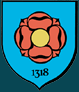 Sopronnémeti, Petőfi u. 22.Tel./Fax.: 96/285-394 	e-mail: sopronnemeti@freemail.huS/182-5/2018.ny.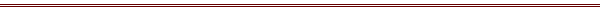 J e g y z ő k ö n y vKészült Sopronnémeti Község Önkormányzata Képviselő-testületének 2018. június 14-én 1845 órai kezdettel az Önkormányzat tanácskozó termében tartott rendkívüli, nyilvános üléséről.Jelen vannak:Bognár Sándor polgármesterKocsis JózsefnéPaál Szabolcs Vargáné Bella Éva képviselőSzabóné Németh Mária alpolgármester nem jelentette be távolmaradását.Farádi Közös Önkormányzati Hivatal részéről:Pálfi Zoltánné jegyzőA lakosság köréből nem jelent meg senki.Bognár Sándor polgármester köszönti a testületi ülésen megjelenteket, megállapítja, hogy a Képviselő-testület 5 tagjából jelen van 4 fő, az ülés határozatképes.Jegyzőkönyv-hitelesítőnek javasolja Kocsis Józsefné és Vargáné Bella Éva képviselőt.A szavazásban résztvevő képviselők száma 4 fő.A képviselő-testület 4 igen, 0 nem szavazattal, tartózkodás nélkül meghozza alábbi határozatát:Sopronnémeti Község Önkormányzata Képviselő-testületének 40/2018. (VI.14.) határozataA képviselő-testület Kocsis Józsefné és Vargáné Bella Éva képviselőt megválasztja jegyzőkönyv-hitelesítőnek.Felelős: Bognár Sándor polgármesterHatáridő: azonnalBognár Sándor polgármester javaslatot tesz az ülés napirendjére, kéri, hogy a kiküldött meghívóban szereplő napirendet fogadják el.Napirend:Javaslat a településkép védelméről szóló 13 /2017. (XII.30.) önkormányzati rendelet módosításáraElőadó: Bognár Sándor polgármesterJavaslat a Beledi Szociális és Gyermekjóléti Társulás Társulási Megállapodásának módosításáraElőadó: Bognár Sándor polgármesterJavaslat a Farádi Óvodai Társulás Társulási Megállapodásának módosításáraElőadó: Bognár Sándor polgármesterFalugondnoki állásra beérkezett pályázatok elbírálásaElőadó: Bognár Sándor polgármesterA szavazásban résztvevő képviselők száma 4 fő.	A képviselő-testület 4 igen, 0 nem szavazattal, tartózkodás nélkül meghozza következő határozatát:Sopronnémeti Község Önkormányzata Képviselő-testületének 41/2018. (VI.14.) határozataA képviselő-testület a napirendre tett javaslatot elfogadja.Felelős: Bognár Sándor polgármesterHatáridő: azonnalNapirend tárgyalásaJavaslat a településkép védelméről szóló 13/2017. (XII.30.) önkormányzati rendelet módosításáraBognár Sándor polgármester: A módosítás egy területet érintene, az írásos előterjesztés szerint a 13. §-ban lévő tiltó rendelkezés közül a sötétbarna cserép alkalmazhatóságára vonatkozna. Javaslom, hogy ezt a pontot vegyük ki a felsorolásból és legyen megengedett a településen a sötétbarna tetőcserép használata az építkezés, felújítás során. Konkrétan egy megkeresés érkezett véleményezésre a településen felépítendő két fogyatékos otthonra vonatkozóan. Tavaly már elkészültek a tervek, azokon már nehéz lenne módosítani, hiszen már meg kellene kezdeni az építkezést. A tetőfedést sötétbarna cseréppel szeretnék megvalósítani, de a mi rendeletünkben ez a szín nem lehet. Ezt a korlátozás indokolatlan, hiszen a településképet ez nem rontaná, jelenleg is több épületnek sötétbarna a cserépfedése.Kérem, aki egyetért a településkép védelméről szóló rendelet módosításával, kézfeltartással jelezz.A szavazásban résztvevő képviselők száma 4 fő.Sopronnémeti Község Önkormányzatának Képviselő-testülete 4 igen, 0 nem szavazattal, tartózkodás nélkül megalkotja 5/2018. (VI.15.) önkormányzati rendeletét a településkép védelméről szóló 13/2017. (XII.30.) önkormányzati rendelet módosításáról.(A rendelet a jegyzőkönyv melléklete.)Javaslat a Beledi Szociális és Gyermekjóléti Társulás Társulási Megállapodásának módosításáraBognár Sándor polgármester: Az írásos anyagot a képviselők megkapták, a módosításra azért van szükség, mert Szany nagyközség szeretne családi napközit kialakítani, és ezt a feladatot a társulás keretein belül szeretné megoldani.Kérem, aki egyetért a társulási megállapodás módosításával, kézfeltartással szavazzon.A szavazásban résztvevő képviselők száma 4 fő.A képviselő-testület 4 igen, 0 nem szavazattal, tartózkodás nélkül meghozza következő határozatát:	Sopronnémeti Község Önkormányzata Képviselő-testületének 42/2018. (VI.14.)    határozataSopronnémeti Község Önkormányzatának Képviselő-testülete a Beledi Szociális és Gyermekjóléti Társulás Társulási Megállapodásának módosítását - Szany nagyközségben Családi Bölcsőde alapítása miatt - elfogadja.Utasítja a polgármestert, hogy ezen döntéséről értesítse a Társulási Tanács elnökét.                       Felelős: Bognár Sándor polgármesterHatáridő: 2018. június 30.Javaslat a Farádi Óvodai Társulás Társulási Megállapodásának módosításáraBognár Sándor polgármester: A társulási megállapodás módosítására azért van szükség, mert Farád intézményátszervezést hajt végre, és az óvodai társulás a bölcsőde feladatot is felveszi az ellátandó feladatai közé. Farád község köteles a jogszabályi rendelkezés alapján legkésőbb 2018. január 1-jétől gondoskodni a bölcsődei feladatok ellátásáról. A társulásban mi is benn vagyunk, lehetőség, hogy a községben felmerülő igény esetén a kisgyermekeket át lehet majd vinni a farádi bölcsődébe. A társulás fenntartásához Sopronnémeti és Potyond eddig sem fizetett hozzájárulást és a bölcsőde feladathoz sem kell fizetnie.Javaslom, hogy fogadjuk el a társulási megállapodás módosítását és az egységes szerkezetű társulási megállapodást.A szavazásban résztvevő képviselők száma 4 fő.A képviselő-testület 4 igen, 0 nem szavazattal, tartózkodás nélkül meghozza következő határozatát:	Sopronnémeti Község Önkormányzata Képviselő-testületének 43/2018. (VI.14.)    határozataSopronnémeti Község Önkormányzatának Képviselő-testülete a Farádi Óvodai Társulás Társulási Megállapodásának előterjesztés szerinti módosítását és az egységes szerkezetű Társulási Megállapodást elfogadja.A képviselő-testület utasítja a polgármestert, hogy döntéséről a Társulási Tanács elnökét értesítse.Felelős: Bognár Sándor polgármesterHatáridő: azonnalFalugondnoki állásra beérkezett pályázatok elbírálásaBognár Sándor polgármester: Két pályázat érkezett be a meghirdetett állásra, Nagy Attila Sopronnémeti, Rákóczi u. 9. szám alatti és Nagy Ernő Richárd Szilsárkány, Fő u. 16. szám alatti lakos. Javaslom, hogy a sopronnémeti lakos pályázatát támogassuk.A szavazásban résztvevő képviselők száma 4 fő.A képviselő-testület 4 igen, 0 nem szavazattal, tartózkodás nélkül meghozza alábbi határozatát:Sopronnémeti Község Önkormányzata Képviselő-testületének 44/2018. (VI.14.) határozataA Képviselő-testület Nagy Attila (sznév: Nagy Attila sz.: Budapest, 1965.08.02., anyja neve: Racskó Irén) Sopronnémeti, Rákóczi u. 9. szám alatti lakost nevezi ki falugondnoknak 2018. július 1-től határozatlan időre, 3 hónap próbaidő kikötésével.A képviselő-testület felhatalmazza a polgármestert Nagy Attila közalkalmazotti kinevezésének aláírására, figyelembe véve a személyes gondoskodást nyújtó szociális intézmények szakmai feladatairól és működésük feltételeiről szóló 1/2000.(I.7.) SzCsM rendelet 39. § (5) bekezdésében foglaltakat.A képviselő-testület felkéri a polgármestert, hogy döntéséről az érintettet értesítse.Felelős: Bognár Sándor polgármesterHatáridő: azonnal 2018. június 30.Miután több tárgy nincs, hozzászólás nem érkezik, Bognár Sándor polgármester megköszöni a részvételt és az ülést 1930 órakor bezárja.Kmf.Bognár Sándor 							Pálfi Zoltánnépolgármester								jegyzőKocsis Józsefné 		Vargáné Bella ÉvaJegyzőkönyv-hitelesítő